SLUŽBENI GLASNIKGRADA HVARA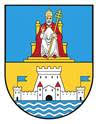 GODINA XXIX.  BROJ 6.         		       Godišnja pretplata iznosi 1.000,00 Kn -Hvar, 22. kolovoza  2022. godine	             	       plaća se na račun broj : 2500009-1815300001Na temelju članka 35. Zakona o lokalno i područnoj (regionalnoj samoupravi, (NN 33/01, 60/01, 129/05, 109/07, 125/08, 36/09, 150/11, 144/12, 19/13, 137/15, 123/17, 98/19, 144/20)  članka 12. stavka 3. i članka 13. Zakona o ustanovama (NN 76/93, 29/97, 47/99, 35/08 i 127/19), Zakona o upravljanju javnim ustanovama u kulturi (NN 96/01 i 98/19)  i članka 25. Statuta Grada Hvara („Službeni glasnik Grada Hvara“, broj: 3/18, 10/18, 2/21), Gradsko vijeće Grada Hvara,  na 15. sjednici održanoj dana 19. kolovoza 2022. godine, donosiOdlukao neprihvaćanju Prijedloga Odluke o imenovanju članova upravnog vijeća javne ustanove u kulturi „Hvar 1612“I.Ne prihvaća se Prijedlog Odluke o imenovanju članova upravnog vijeća javne ustanove u kulturi „Hvar 1612“.II.Ova Odluka stupa na snagu osmog dana od dana objave u «Službenom glasniku Grada Hvara».REPUBLIKA HRVATSKASPLITSKO DALMATINSKA ŽUPANIJAGRAD HVARGRADSKO VIJEĆEKLASA: 611-01/22-01/04URBROJ: 2181-2/01-02-22-02Hvar, 19. kolovoza 2022. godine                      PREDSJEDNIK                   GRADSKOG VIJEĆA:                    Jurica Miličić, v.r.* * * * * * * * * * * * * * * * * * * * * * * * * * * *Na temelju članka 109. Zakona o prostornom uređenju („Narodne novine“, broj 153/13, 65/17, 114/18, 39/19 i 98/19), Odluke o izradi III (ciljanih) Izmjena i dopuna Prostornog plana uređenja Grada Hvara („Službeni glasnik Grada Hvara“, broj 6/19 i 6/21) i članka 25. Statuta Grada Hvara („Službeni glasnik Grada Hvara“, broj 03/18, 10/18), Gradsko vijeće Grada Hvara na 15. sjednici održanoj 19. kolovoza 2022. godine donijelo jeODLUKUO DONOŠENJU  III (ciljanih) IZMJENA I DOPUNAPROSTORNOG PLANA UREĐENJA GRADA HVARATEMELJNE ODREDBEČlanak 1.(1) Donose se III (ciljane) Izmjene i dopune Prostornog plana uređenja Grada Hvara (Sl. glasnik Grada Hvara broj 2/07, 9/10, 5/16 i 3/19 –pročišćeni tekst). (2) Elaborat III (ciljanih) Izmjena i dopuna Prostornog plana uređenja Grada Hvara (u daljnjem tekstu: PPUG Hvara), koji je izradila tvrtka GISplan d.o.o. iz Splita, je sastavni dio ove Odluke.(3) III (ciljane) Izmjene i dopune PPUG Hvara odnose se na izmjene i dopune tekstualnog i grafičkog dijela elaborata prostornog plana iz stavka 1. ovog članka.Članak 2.(1) Elaborat III (ciljanih) Izmjena i dopuna PPUG Hvara sastoji se od tekstualnog i grafičkog dijela, uvezanih u jednoj knjizi:TEKSTUALNI DIOOdredbe za provođenjeObrazloženjeGRAFIČKI DIO1. Korištenje i namjena površina 1:250004. Građevinska područja 1:50004.1 Građevinska područja – područja za poljoprivredna gospodarstva 1:10000(2) Kartografski prikazi grafičkog dijela elaborate III (ciljanih) Izmjena i dopuna PPUG Hvara zamjenjuju odgovarajuće kartografske prikaze iz članka 2. Odluke o donošenju PPUG Hvara (Sl. glasnik Grada Hvara 2/07, 9/10 i 5/16).ODREDBE ZA PROVOĐENJEČlanak 3.(1) U članku 7. broj: “2015.“ zamjenjuje se brojem: „2025.“.Članak 4.(1) U članku 9. pod naslovom: ”II Prometne površine“, u  točki 3. brišu se riječi: ‘aerodrom na vodi’.Članak 5.(1) U članku 10. pod naslovom: ”Granice građevinskih područja i kriteriji razgraničavanja“ iza stavka 3. dodaju se novi stavci 4. i 5. koji glase:„Parcelacija zemljišta u svrhu utvrđivanja građevnih čestica može se provoditi samo u skladu sa odgovarajućim aktom koji se temelji na odredbama Prostornog plana i Zakona o prostornom uređenju. Parcelaciju zemljišta izvan građevinskog područja u svrhu utvrđivanja građevnih čestica za postojeće građevine, provoditi na način da se utvrdi zemljište nužno za redovitu uporabu građevine (minimalna površina koja oblikom i veličinom omogućava redovitu uporabu)..“(2) Dosadašnji stavak 4. postaje stavak 6.Članak 6.(1) U članku 11. alineja 1. mijenja se i glasi: ‘ - državna cesta br. 116 Hvar – Milna – Starigrad (trajektna luka/obilaznica) - Sučuraj’.Članak 7.(1) Članak 12. mijenja se i glasi:županijska cesta br.6252 Hvar (D116) - Brusje - Stari Grad (D116)županijska cesta br.6203 Uvala Mala Grška - Ž6269županijska cesta br.6269 Vira – Hvar (D116)županijska cesta br. 6280 Dubovica (D116) – Sv. Nedjelja (L67190)luka Hvar - županijska luka za javni prometluka nautičkog turizma - marina Palmižana, Sv. Nediljašportske luke – Mala Garška, Križna luka, Stiniva, Jagodni BadTS 35/10 HvarTS 110/10(20)kV Hvar - planiranahelidrom Smokovikhelidrom Palmižanaiskrcajna mjesta za prihvat ribe – Hvar, Vira, Sv.Nediljasustav odvodnje otpadnih voda Grada Hvarainfrastrukturni koridori podmorskih cjevovodaČlanak 8.(1) U članku 15. iza stavka 2. dodaje se novi stavak 3. koji glasi:”Stambena zgrada poticane stanogradnje (POS) može imati maksimalno 12 stambenih jedinica u slobodno stojećoj građevini, a u poluugrađenim građevinama maksimalno 8 stambenih jedinica tj. zbrojeno za obje poluugrađene građevine 16 stambenih jedinica.“(2) Dosadašnji stavak 3. postaje stavak 4.Članak 9.(1) U članku 16a. Tekst u točki broj 2. mijenja se i glasi:” 2. U Kulturno-povijesnoj cjelini Grada Hvara (izuzev prostora pod točkom 1.) utvrđenoj rješenjem Ministarstva kulture i upisanoj u Registar kulturnih dobara Republike Hrvatske – lista zaštićenih kulturnih dobara pod brojem 5560 (Z-5560), Klasa: UP/1-612-08/11-06/0747, Urbroj: 532-04-01-03-02/1-17-3 od 16. veljače 2017. godine:”(2) U točki 2. iza podtočke d), dodaje se nova podtočka e), koja glasi:”e) od prerađivačkih djelatnosti:: proizvodnja maslinova ulja i konzerviranje maslina.“Članak 10.(1) U članku 18. iza stavka 1. dodaje se novi stavak 2. koji glasi:”Za izgradnju stambenih građevina poticane stanogradnje (POS) minimalna površina građevne čestice iznosi:za slobodno stojeće građevine 800m2,za poluugrađene građevine 600m2.”(2) Iza stavka 5. (dosadašnji stavak 4.) dodaje se novi stavak 6. koji glasi:”Brutto izgrađenost građevne čestice – nadzemna, za gradnju građevina poticane stanogradnje (POS) može iznositi najviše kigN=0,30, a maksimalna iskorištenost građevne čestice - nadzemna kisN=0,9.”(3) U stavku 8. (dosadašnji stavak 6.) riječ: ”dvojne” stavlja se u zagrade, a ispred nje se dodaje riječ: ”poluugrađene”.(4) Iza stavka 8. dodaje se novi stavak 9. koji glasi:”Za izgradnju stambenih građevina poticane stanogradnje (POS) maksimalna tlocrtna površina slobodno stojeće građevine je 250m2, a poluugrađene (dvojne) je 350m2 ukupno.”Članak 11.(1) U članku 19. stavku 1. iza riječi: ”zadnje etaže”, točka se zamjenjuje zarezom i dodaju se riječi: ”odnosno vrha nadozida potkrovlja ili vrha ogradnog zida prohodnog ili neprohodnog ravnog krova.“Članak 12.(1) U članku 22. na kraju stavka 1. dodaje se rečenica i glasi:”Ne dozvoljava se prenamjena stambenih i stambeno poslovnih građevina u izgrađenom dijelu građevinskog područja naselja u hostele.”Članak 13.(1) U članku 24. stavku 12. alineji 3. broj: ”22” zamjenjuje se brojem: ”30”.Članak 14.(1) Članak 26. mijenja se i glasi:„Uz stambene građevine na istoj građevnoj čestici mogu se graditi i pomoćne građevine (drvarnice, spremišta, garaže, sjenice, ljetne kuhinje, bazeni i sl.) i to:u sklopu stambene građevine,odvojeno od stambene građevine uz minimalnu udaljenost od ruba građevne čestice 3m, osim za bazene čija je minimalna udaljenost od ruba građevne čestice 5m,uz susjednu među uz uvjet da je granični zid izveden od vatrootpornog materijala, da se na istom ne izvode otvori, te da se odvod vode s krova riješi na vlastitoj građevnoj čestici, ako susjed gradi pod istim uvjetima ili ako je građevina ukopana u teren i ne ometa korištenje susjedne čestice. Odredba se ne odnosi na građevine s funkcijom kuhinje ili druge namjene koja predviđa upotrebu roštilja s dimnjakom, otvorenog ložišta, kamina i sl.garaže je moguće graditi na udaljenosti od najmanje 3m od ruba kolnika ukoliko se takvom izgradnjom ne ugrožava sigurnost prometa. Udaljenost garaže od državne ili županijske ceste određuje se prema posebnim uvjetima,Garaža služi isključivo za smještaj vozila, a prenamjena postojećih garaža nije dozvoljena.Na jednoj građevnoj čestici moguća je izgradnja samo jednog otvorenog bazena.Visina pomoćne građevine koja se gradi odvojeno je maksimalno P, odnosno 3m od najniže kote uređenog terena uz građevinu do gornjeg ruba vijenca. Pomoćne građevine mogu se i ukopati.“Članak 15.(1) U članku 28. stavku 6. iza rečenice: „Omogućava se rekonstrukcija ili zamjena postojećih pomoćnih građevina, uz korištenje tradicionalnih materijala te gradnja bazena.“ Dodaje se rečenica: „U zoni ”C” na području Majerovica postojeće građevine koje ne ispunjavaju temeljne zahtjeve za građevinu u smislu mehaničke otpornosti i stabilnosti mogu se rekonstruirati/zamijeniti u postojećim gabaritima.“(2) Stavci: 10., 11. i 12. koji se odnose na zonu posebnih uvjeta gradnje ”g” - brišu se.(3) Iza stavka 9. dodaje se novi stavak 10. koji glasi:”Na građevnim česticama koje svojim sjevernim rubom graniče s Ulicom Higijeničkog društva (od kućnog broja 1. do istočnih gradskih zidina) maksimalna visina nove građevine tj. visina sljemena krova ne smije biti viša od 1,2 m u odnosu na najnižu visinsku kotu kolnika na odsječku Ulice Higijeničkog društva uz građevnu česticu.”(4) U stavku 11. (dosadašnji stavak 13.) riječi: „označene su slovima „a“-„g“, zamjenjuju se riječima: „označene su slovima „a“-„f“.(5) Dosadašnji stavci: 14., 15. i 16. postaju stavci: 12., 13. i 14.Članak 16.(1) U članku 28a. iza stavka 1. dodaje se tekst koji glasi:"Arheološka zona grada HvaraZaštitni i drugi radovi unutar Arheološke zone grada Hvara mogu se izvoditi samo uz prethodno odobrenje nadležnog tijela.Arheološka zona grada Hvara obuhvaća utvrđeni i potencijalni areal arheoloških nalaza. Unutar ove zone svim zemljanim radovima obavezno prethode zaštitna arheološka istraživanja ili arheološki nadzor. Na temelju rezultata arheoloških istraživanja ili nadzora nadležno tijelo odlučit će o daljnjem tretmanu lokacije, odnosno o mogućnosti i načinu izvođenja daljnjih radova. Ovisno o nalazima i značenju otkrivenog, u daljnjem postupku, može se zatražiti izmjena projekta u svrhu zaštite nalaza i njihove prezentacije. Bez traženja prethodnog odobrenja nadležnog tijela, vlasnik (imatelj) kulturnog dobra može obrađivati tlo do dubine 25 cm, radi sadnje jednogodišnjih poljoprivrednih kultura.Ako se prilikom dopuštenih radova eksploatacije područja arheološke zone nađu ostaci građevina ili predmeti, nalaznik je dužan o tome obavijestiti nadležno tijelo i Arheološku zbirku grada Hvara, a predmete predati na privremenu pohranu Arheološkoj zbirci grada Hvara do odluke o trajnoj pohrani.lstraživanje lokaliteta i iskapanje nalaza dopušteno je samo uz prethodno odobrenje nadležnog tijela i uz uvjet da se svi nalazi nakon dovršenih istraživanja i iskapanja stručno konzerviraju, a pokretni nalazi predaju na privremenu pohranu Arheološkoj zbirci grada Hvara do odluke o trajnoj pohrani.Područje arheološkog lokaliteta za koje je utvrđeno svojstvo kulturnog dobra ili dijelovi tog područja mogu biti predmet kupoprodaje samo pod uvjetima iz članka 36.-40. Zakona o zaštiti i očuvanju kulturnih dobara.”Članak 17.(1) U naslovu iznad članka 30. dodaju se riječi: „i pejzažno zelenilo“.(2) U članku 30. stavku 3. prva riječ: ”U” zamjenjuje se sa: ”Na”.(3) Iza stavka 6. dodaje se novi stavak 7. koji glasi:„Na području sjeverno od kvarta Pod stine, radi izloženosti u vizuri grada s mora potrebno je očuvati prirodni krajobraz, kroz zaštitu i obnovu zone pejzažnog zelenila - šumicu sa južne strane Ulice dr. Oresta Žunkovića. Rekonstrukciju ulice (dogradnja nogostupa, parkirališta ...) rješavati sa sjeverne strane, u obuhvatu zone Zdravstvenog centra.“(3) U stavku 8. (dosadašnji stavak 7.) riječ: „projektu“ zamjenjuje se sa: „uputstvima“.Članak 18.Članak 33. mijenja se i glasi:„Izvan građevinskog područja omogućava se izgradnja građevina koje po svojoj namjeni zahtijevaju položaj izvan građevinskog područja Izvan građevinskog područja, izvan prostora ograničenja ZOP-a mogu se graditi/rekonstruirati:infrastrukturne građevine (prometne, komunalne, energetske),sportsko-rekreacijska igrališta na otvorenom, biciklističke staze, trim staze, izletišta i sl.građevine obrane,građevine za vlastite gospodarske potrebe (spremište za alat, strojeve, poljoprvrednu opremu i sl.) – poljske kućice,građevine namijenjene poljoprivrednoj proizvodnji, za potrebe stočarske proizvodnje, poljodjelske proizvodnje i prerade stočarskih i biljnih proizvoda,građevine za potrebe prijavljenog obiteljskog poljoprivrednog gospodarstva i pružanje ugostiteljskih i turističkih usluga u seljačkom domaćinstvu, obrta registriranog za obavljanje poljoprivrede ili pravne osobe registrirane za obavljanje poljoprivrede, na poljoprivrednim površinama od minimalno 2 ha,lagane konstrukcije za potrebe poljoprivrede – staklenici i plastenici, cisterne za vodu (gustirne),astronomski opservatorij, meteorološka postaja,vidikovci,penjališta, zip line i sl.Izvan građevinskog područja, u prostoru ograničenja ZOP-a mogu se graditi/rekonstruirati:infrastrukturne građevine (prometne, komunalne, energetske),sportsko-rekreacijska igrališta na otvorenom, biciklističke staze, trim staze, obalna šetnica, vidikovci,građevine obrane,građevine za potrebe prijavljenog obiteljskog poljoprivrednog gospodarstva i pružanje ugostiteljskih i turističkih usluga u seljačkom domaćinstvu, obrta registriranog za obavljanje poljoprivrede ili pravne osobe registrirane za obavljanje poljoprivrede, na poljoprivrednim površinama od minimalno 3 ha.“Članak 19.(1) Članak 33a. mijenjaja se i glasi:”Izvan građevinskog područja, unutar granica područja za poljoprivredna gospodarstva označenog na kartografskom prikazu br.1 ‘Korištenje i namjena površina‘ i br. 4.1 ‘Građevinska područja – područja za poljoprivredna gospodarstva‘, mogu se graditi građevine namijenjene poljoprivrednoj proizvodnji i građevine za potrebe prijavljenog obiteljskog poljoprivrednog gospodarstva i pružanje ugostiteljskih i turističkih usluga u seljačkom domaćinstvu, obrta registriranog za obavljanje poljoprivrede ili pravne osobe registrirane za obavljanje poljoprivrede. Mogućnost izgradnje ovih sadržaja podrazumijeva bavljenje poljoprivredom i stočarstvom, odnosno isključivo poljoprivrednom djelatnošću (u 1000 m od obale) kao registriranom osnovnom djelatnošću na površinama na kojima se ta djelatnost obavlja. Ove građevine ne mogu se nakon izgradnje, niti izmjenama i dopunama PPUG-a, prenamijeniti u drugu namjenu..“Članak 20.(1) Iza članka 33.a dodaje se novi članak 33.b koji glasi:„Građevine za potrebe prijavljenog obiteljskog poljoprivrednog gospodarstva i pružanje ugostiteljskih i turističkih usluga u seljačkom domaćinstvu, obrta registriranog za obavljanje poljoprivrede ili pravne osobe registrirane za obavljanje poljoprivrede mogu se graditi/ rekonstruirati na površinama od minimalno 3 ha u prostoru ograničenja ZOP-a i na površinama od minimalno 2 ha izvan prostora ograničenja ZOP-a. Propisane površine odnose se na jednu katastarsku česticu ili skup međusobno povezanih katastarskih čestica, s tim što građevna čestica na kojoj se planira gradnja, odnosno rekonstrukcija zgrade i/ili potpuno ukopanog podruma mora imati površinu od minimalno 1 ha. Građevine za pružanje ugostiteljskih i turističkih usluga u seljačkom domaćinstvu i gospodarske građevine u prostornom smislu moraju sačinjavati funkcionalnu cjelinu uz racionalno korištenje prostora.Građevine se mogu graditi/rekonstruirati prema sljedećim kriterijima:ove građevine mogu imati najviše prizemlje ukupne površine do 400 m2 građevinske bruto površine (najveće visine do 5m) i/ili potpuno ukopani podrum do 1000 m2 građevinske bruto površine, a moraju biti udaljene najmanje 100 m od obalne crte,ne može se graditi više odvojenih pojedinačnih građevina ukupno odgovarajuće površine,odobrenje za građenje može se izdati samo na površinama koje su privedene svrsi i zasađene trajnim nasadima (maslina, vinova loza i sl.) u površini od najmanje 70% ukupne površine sačinjene od katastarskih čestica koje međusobno graniče ili jedne katastarske čestice. Ove površine i građevine ne mogu se prenamijeniti u drugu namjenu.“Članak 21.(1) Iza članka 33.b dodaje se novi članak 33.c koji glasi:„Građevine namijenjene poljoprivrednoj proizvodnji, za potrebe stočarske proizvodnje, poljodjelske proizvodnje i prerade stočarskih i biljnih proizvoda mogu se graditi/rekonstruirati izvan prostora ograničenja ZOP-a (1000m od obalne crte – označeno u kartografskim prikazima) prema sljedećim kriterijima:na površinama poljoprivredne namjene od 1 do 3 ha mogu imati prizemlje ukupne površine do 200 m2 građevinske bruto površine (najveće visine do 5m) i/ili potpuno ukopani podrum do 400 m2 građevinske bruto površine,na površinama poljoprivredne namjene većim od 3 ha mogu imati prizemlje ukupne površine do 400 m2 građevinske bruto površine (najveće visine do 5m) i/ili potpuno ukopani podrum do 1000 m2 građevinske bruto površine,građevine moraju sačinjavati funkcionalnu cjelinu uz racionalno korištenje prostora.propisane površine može činiti jedna katastarska čestica ili više katastarskih čestica koje međusobno graniče, s time da građevna čestica na kojoj se planira gradnja, odnosno rekonstrukcija zgrade i/ili potpuno ukopanog podruma ne može biti veća od 10% površine  poljoprivrednog zemljišta temeljem kojeg se ostvaruje pravo gradnje. Ove građevine ne mogu se graditi na udaljenosti manjoj od 10m od granice susjedne  čestice.“Članak 22.(1) U članku 34. prva 3 stavka mijenjaju se i glase:„Građevine za vlastite gospodarske potrebe (spremište za alat, strojeve, poljoprvrednu opremu i sl.) - poljske kućice, grade se na poljoprivrednom zemljištu najmanje površine od 2000m2. Poljoprivredno zemljište, koje je služilo kao osnova za izdavanje akta za izgradnjupoljske kućice, ne može se parcelirati na manje dijelove.Etažna visina poljske kućice je prizemlje i kosi krov, odnosno V=3m, a maksimalna površina 20 m2 i ne može se proporcionalno povećavati u odnosu na površinu zemljišta. Oblikovanje poljskih kućica mora biti u skladu s lokalnom graditeljskom tradicijom, građevine moraju biti od kamena odnosno u drugom materijalu žbukano. Poljske kućice ne mogu imati priključak na komunalnu infrastrukturu. Poljske kucice mogu se graditi u stilu tradicijske gradevine „bunje“(2) Stavak 6. mijenja se i glasi:	„Glavna meteorološka postaja (GMP) može se izgraditi na zelenoj površini iznad predjela Marinac Dolac na dijelu č.z. br. 9/2 k.o. Hvar. Može se graditi zgrada maksimalne bruto građevinske površine od 100 m2, katnosti P (prizemlje) i maksimalne visine 4,5 m do vijenca, na građevnoj čestici koja će se utvrdti kao nužna za uporabu zgrade (maksimalno 500 m2). Osim zgrade omogućava se i gradnja motriteljskog kruga površine cca 750 m2 i njemu pripadajućeg potpornog zida.“ (3) U stavku 7. briše se rečenica koja glasi: „U sklopu vidikovca moguće je izgraditi nadstrešnicu i sanitarni čvor“.Članak 23.Članak 36. mijenja se i glasi:„Na poljoprivrednom zemljištu mogu se graditi staklenici i plastenici za uzgoj cvijeća, voća i povrća i cisterne (gustirne) za navodnjavanje. Gustirne se grade kao ukopane ili pretežito ukopane građevine  kojima visina osnovnog volumena (osim povišenog okna/otvora) ne prelazi 1m od najniže kote okolnog zaravnatog terena..Staklenici i plastenici ne mogu se graditi na poljoprivrednom zemljištu između Hvara i Milne (Hvarske Njive), na poljoprivrednom zemljištu u području naselja Sv. Nedilja i svim ostalim poljoprivrednim površinama u prostoru ograničenja ZOP-a.“Članak 24.(1) U članku 37. stavak 2. mijenja se i glasi:„Izuzetno od prethodnog stavka, građevine koje se nalaze u prostoru ograničenja ZOP-a (u pojasu od  1000 m od obalnog ruba) mogu se rekonstruirati samo u postojećim gabaritima.“.Članak 25.(1) U članku 44. stavku 1. iza riječi: ”ribarstvo” umjesto: ”i” dodaje se zarez, a u nastavku rečenice iza riječi: ”poljoprivredu” dodaju se riječi: ”i građevinarstvo”.Članak 26.(1) U članku 45. iza stavka 3. dodaju se novi stavci 4. i 5. i glase:„Komunalno servisne zone - K3 namijenjene su smještaju infrastrukturnih i komunalno servisnih građevina. U zoni K3 na području Dolac planira se izgradnja reciklažnog/zelenog otoka.   U zoni K3 reciklažnog/zelenog otoka Dolac planira se gradnja samostojećih građevina, parkirališnih i manipulativnih površina. Maksimalna katnost građevina je P+1, a maksimalna visina građevine do vijenca V=8,0m, mjereno od najniže kote uređenog terena uz građevinu. Minimalna površina građevinske čestice je 1000 m2. Maksimalna izgrađevnost građevne čestice je kig=0,3, a maksimalna iskorištenost kis=0,6. Najmanje 10% površine treba obraditi autohtonim zelenilom. Podloga reciklažnog/zelenog otoka mora biti nepropusna, obvezna je gradnja separatora masti i ulja s taložnikom.“(2) U stavku 7. (dosadašnji stavak 5.) ispred riječi „pojedine“ riječ: „građevine“ briše se.Članak 27.(1) U članku 47. stavku 4. iza riječi: „zamjenu“ dodaje se: „i/ili rekonstrukciju“. (2) Riječ: „postojećih“ zamjenjuje se rječju: „postojećeg“, a riječ: „Bodul“ briše se.(3) Riječi: „posebnom projektu koji će odobriti nadležna služba zaštite“ zamjenjuju se riječima: „posebnim konzervatorskim uvjetima i uz odobrenje nadležne službe zaštite”. U nastavku se dodaje tekst i glasi:“Za zamjenu i/ili rekonstrukciju hotela Delfin uvjetuje se razvedenost građevine po visini. Visina zamjenske ili rekonstruirane građevine može biti veća od postojeće za jednu etažu čija visina treba biti jednaka visini karakteristične postojeće etaže. Ako se kroz rekonstrukciju zamjenjuju konstruktivni dijelovi postojeće građevine dopušta se minimalno povećanje ukupne visine radi zadovoljenja temeljnih zahtjeva za građevinu i zahtjeva energetske učinkovitosti (npr. povećanje debljine međukatnih konstrukcija, izolacija..). Zatvoreni volumen nadograđene etaže ili volumen nadgrađa zamjenske građevine treba biti uvučen u odnosu na plohe pročelja vidljivih s morske strane (južno i istočno pročelje) minimalno za dubinu terase na postojećim smještajnim jedinicama. Izgradnju je moguće realizirati i na prostoru iza hotela i to kao dogradnju čija visina neće nadvisivati visinu glavne hotelske zgrade, odnosno neće biti prisutna u vizuri grada. U dograđenom dijelu planiran je smještaj javnih sadržaja, wellnessa, bazena, servisnih prostora i smještajnih jedinica. Minimalna udaljenost dograđenog dijela od granica građevne čestice je 3m (osim za brisoleje i pergole koji mogu biti na 2m). Omogućava se rekonstrukcija u tlocrtnim gabaritima postojeće građevine bez obzira na udaljenost od granice građevne čestice..“Članak 28.(1) Naslov iznad članka 49. mijenja se i glasi:„3.2.2  Izdvojeno građevinsko područje izvan naselja ugostiteljsko turističke namjene“(2) U članku 49. stavak 1. mijenja se i glasi:„U izdvojenim građevinskim područjima izvan naselja ugostiteljsko turističke namjene planiraju se zone s objektima iz skupine hoteli (T2) i auto-kampovi (T3).“(3) U stavku 2. riječi: „turistička naselja“ zamjenjuju se riječima: „turističke zone s objektima iz skupine hoteli“.(4) U stavku 4. riječ: „zonama“ zamjenjuje se riječima: „građevinskim područjima izvan naselja ugostiteljsko turističke namjene (zone T2 i T3)“.(5) Iza stavka 6. dodaje se novi stavak 7. i glasi:„Zone veće od 5 ha moraju imati najmanje jedan kolno-pješački pristup do obale koji se može odrediti kao javno-prometna površina.“(6) U stavku 9. (dosadašnji stavak 8.) riječ: „septičkim“ zamjenjuje se sa: „sabirnim“.Članak 29.(1) U članku 50. na kraju stavka 5. dodaje se rečenica koja glasi:” U hortikulturno rješenje uklopiti obrasle dijelove sastojina pod alepskim i crnim borom.”(2) U tablici iz stavka 7. mijenja se redak 2. i glasi:Članak 30.(1) U članku 51. stavak 2. mijenja se i glasi:”U zoni se planira gradnja smještajnih građevina iz skupine hoteli i pratećih saržaja (trgovačke, uslužne, ugostiteljske, sportske, rekreacijske i slične namjene), uređenih plaža i turističkih priveza. Ne dopušta se gradnja apartmanskih građevina. U zoni se mogu smještati istovrsne ili viševrsne građevine iz skupine hoteli.”(2) Iza stavka 2. dodaje se novi stavak 3. i glasi:”Građevine iz skupine hoteli koje se planiraju u ovim zonama su: hoteli (s depandansom hotela) i turističko naselje (samostalne smještajne građevine tipa vile.”(3) Dosadašnji stavci 3., 4. i 5. postaju stavci 4., 5. i 6.(4) U stavku 4. briše se riječ: „nadzemni“, a oznaka: „KigN“ zamjenjuje se oznakom: „Kig“.(5) U stavku 5. briše se riječ: „nadzemni“, a oznaka: „KisN“ zamjenjuje se oznakom: „Kis“(6) Iza stavka 6. dodaje se novi stavak 7. i glasi:”Maksimalna visina hotela je tri nadzemne etaže (E=Po i 3 etaže) odnosno V=11 m do vijenca, završno sa ravnim i/ili kosim krovom. Moguća je gradnja više potpuno ukopanih podrumskih etaža“.(7) U stavku 8. (dosadašnji stavak 6.) iza riječi: „vijenca“ dodaje se zarez i riječi: „završno sa ravnim i/ili kosim krovom“.(8) Dosadašnji stavak 7. postaje stavak 9.Članak 31.(1) U članku 54. stavak 1. mijenja se i glasi:„Kampovi su prostorno funkcionalne cjeline koje se sastoje od uređenog prostora na otvorenom, namijenjenog za pružanje usluga smještaja na otvorenom (kampiranje), te građevina namijenjenih za druge potrebe gostiju. Osim smještaja u šatorima, kamperima, pokretnim kamp kućicama i glamping kućicama u kampovima se omogućava gradnja pratećih sadržaja: recepcije, sanitarnog čvora, kuhinje, kafe-restorana i trgovine i uslužnih sadržaja, sukladno “Pravilniku o razvrstavanju, minimalnim uvjetima i kategorizaciji ugostiteljskih objekata kampova iz skupine kampovi i druge vrste ugostiteljskih objekata za smještaj“ visine E= P, odnosno V= 5 m od najniže kote terena uz građevinu do vijenca te gradnja otvorenih igrališta, bazena i sl. Maksimalna izgrađenost je 10% površine zone. Najveća bruto tlocrtna površina objekata unutar kampa iznosi 400m2 za kampove do 3ha, a za kampove veće od 3ha, 600m2.”  (2) U stavku 4. broj: “30%” zamjenjuje se brojem: “40%”. Članak 32.(1) U članku 62. stavak 3. iza riječi: „sportske dvorane“ dodaje se zarez i riječi: „zdravstvene, upravne, školske“.(2) Iza stavka 3. dodaje se novi stavak 4. koji glasi:„Iznimno za UPU Dolac, radi konfiguracije terena uz južnu granicu obuhvata plana, građevinama poslovne namjene koje čine oblikovnu cjelinu sa sportskom dvoranom dopušta se maksimalna visina V=12m.“.(3) Dosadašnji stavak 3. postaje stavak 4.Članak 33.(1) U članku 63. stavku 1. oznaka: ”D2” briše se(2) Stavak 2. mijenja se i glasi:“Zdravstveni centar obuhvaća: primarnu zdravstvenu zaštitu (hitnu medicinsku pomoć i dom zdravlja), te sekundarnu zdravstvenu zaštitu (polikliniku i centar za rehabilitaciju), s lječilišnim hotelom”. (3) Stavak 3. mijenja se i glasi:„Ukupna površina zone je približno 2,3 ha.“(4) Iza stavka 3. dodaju se novi stavci 4.- 8. i glase„Građevna čestica za izgradnju hitne medicinske pomoći i doma zdravlja treba zauzimati najmanje 30% ukupne površine zone.Maksimalna nadzemna izgrađenost građevne čestice lječilišnog hotela sa poliklinikom i centrom za rehabilitaciju je KigN=0,20, maksimalna iskorištenost KisN=0,60, a maksimalna visina građevine E=Po+3, V=11m. Minimalno 40% građevne čestice mora biti uređeno i pejzažno zelenilo.Maksimalna nadzemna izgrađenost građevne čestice primarne zdravstvene zaštite (hitne medicinske pomoći i doma zdravlja) je KigN=0,30, maksimalna iskorištenost KisN=0,70, a maksimalna visina građevine E=Po+3, V=15m. Kota konačno zaravnatog i uređenog terena može odstupati od kote prirodnog terena za +1,0m i -5,0m. Podrum (Po) može biti na više etaža, a najviša podrumska etaža može biti izdignuta maksimalno 1,5m iznad razine konačno zaravnatog i uređenog terena. Kolni pristup do najviše podrumske etaže može biti rampom dimenzioniranom u skladu sa specifičnom namjenom zgrade, a najniža kota rampe neće se računati kao najniža kota terena uz građevinu u odnosu na koju se definira visina građevine. 70% ulaznog pročelja najviše podrumske etaže može biti izvan terena. Minimalno 30% građevne čestice mora biti uređeno i pejzažno zelenilo.U hortikulturno rješenje zone Zdravstvenog centra uklopiti obrasle dijelove sastojina pod alepskim i crnim borom. U svrhu očuvanja prirodnog krajobraza posebno čuvati i obnavljati pejzažno zelenilo – šumicu sa južne strane zone (južno od Ulice dr. Oresta Žunkovića), a rekonstrukciju ulice izgradnjom nogostupa i parkirališta rješavati u obuhvatu zone Zdravstvenog centra.  Uvjet za početak izgradnje lječilišnog hotela je dovršena izgradnja zgrade primarne zdravstvene zaštite (hitna medicinska pomoć i dom zdravlja).“(5) Dosadašnji stavci 4., 5. i 6. postaju stavci 9., 10. i 11.  Članak 34.(1) U članku 65. stavku 1. alineje 1. i 2. mijenjaju se i glase:državna cesta D 116 Hvar - Milna - Stari Grad (trajektna luka/obilaznica) - Sućurajžupanijska cesta br. 6203 Uvala Mala Grška -  Ž 6269(2) Alineja 4. mijenja se i glasi: županijska cesta br. 6252 Hvar (D 116) - Brusje - Stari Grad (D 116)Članak 35.(1) U članku 68. stavku 4. u prvoj rečenici iza riječi: „prilaza“ dodaje se: „na“.Članak 36.(1) U članku 73. stavku 1. u prvoj rečenici briše se veznik: “i”, a iza riječi: “pomorskog” dodaje se: “i zračnog”.(2) U stavku 2. briše se alineja 1. Alineja 3. (dosadašnja alineja 4.) mijenja se i glasi: “ - iskrcajna mjesta za prihvat ribe Hvar, Vira, Sv.Nedilja”.(3) U stavku 4. riječi: “Zračni promet” zamjenjuju se riječima: “Za odvijanje zračnog prometa planira se:”. Alineja 3. koja glasi: “aerodrom na vodi Hvar”, briše se.Članak 37.U članku 75. stavku 4. alineja 2. riječ: „građevina“ zamjenjuje se rječju: „zgrada“.Članak 38.(1) U članku 79. stavku 1. iza alineje 5. dodaje se nova alineja 6. i glasi:“• alternativno, omogućava se da se otpadne vode naselja Milna gravitacijskim sustavom odvode do CS i crpe na uređaj za pročišćavanje te nakon toga ispuštaju u more. Naselje Zarače te planirano turističko naselje Plaže rješavati će se zasebnim sustavima s uređajem za pročišćavanje i ispustom u more ili jednim sustavom za oba naselja. Naselja Velo i Malo Grablje rješavati će se zasebnim sustavima sa uređajem za pročišćavanje i ispuštanjem u podzemlje ili jednim sustavom za oba naselja,”.  Članak 39.(1) U članku 81. stavak 3. mijenja se i glasi:„Za područje značajnog krajobraza Pakleni otoci treba izraditi plan upravljanja koji će odrediti razvojne smjernice, način korištenja i upravljanja zaštićenim područjem, te pobliže smjernice za zaštitu i očuvanje prirodnih vrijednosti zaštićenog područja.“.(2) U stavku 4. iza riječi: „Lukavci“ dodaje se: „(kopneni i morski prostor)“.Članak 40.(1) Članak 85 mijenja se i glasi:„PPUG određuje elemente zaštite, uređenja i korištenja spomenika kulture, registriranih, preventivno zaštićenih i evidentiranih od strane Ministarstva kulture - Uprave za zaštitu kulturne baštine:Arheološka zona grada Hvara (Z- 6902)Kulturno-povijesna cjelina grada Hvara (Z- 5560)“Ruralne cjeline Brusje (P 963), Velo Grablje (Z 4648), Malo Grablje (Z 4478), Zaraće (Z 4637) Članak 41.Članak 86. mijenja se i glasi:“Arheološki lokaliteti su: Hidroarheološko nalazište (RST- 0693)Antička vila u uvali Soline na otoku Sv. Klementu (Z- 6430)Uvala Vira prapovijesne gomile  (RST -1028) Arheološko nalazište Markova špilja u Pelegrinu (Z- 5794) Arheološko nalazište Grapčeva špilja (Z- 5610) Antički brodolomi, Hvar: Z- 229, Z- 45, Z- 46, Z- 66, Z- 79, Z- 81Antički brodolom, Velo Grablje (Z- 64)Antički brodolom kod otoka Šćedra (P- 5860)Ostaci brodoloma ispred uvale Zaraće (Z- 5771)Ostaci brodoloma ispred uvale Lučišće (Z- 5770)Novovjekovni brodolom, Hvar (Z- 230)Pretpovijesna utvrda Lompić, uvala Gračišće (nije naveden u popisu)Evidentirano je arheološko nalazište u Hvarskim Njivama.Obalno more do izobate 50 m evidentirano je kao hidroarheološka zonaRt Pelegrin – evidentirano”Članak 42.Članak 87. mijenja se i glasi:“Pojedinačni spomenici u zaštićenoj povijesnoj cjelini grada Hvara:Arsenal i kazalište Z- 6398Tvrđava Fortica (Španjola) Z- 6362Gradske zidine Z- 5108Katedrala Sv. Stjepana Pape Z- 5084Bunar na pjaci, Trg sv. Stjepana Z- 6973 Bunar u Grodi, Ulica Marije Maričić Z- 6975Loža i  kula sat Z- 6442Obala Fabrika Z- 639Mandrač Z- 5167Mjesno groblje RST- 359Palača Hektorović (Br.reg. 579, R 24/73-71) RST- 579Ljetnikovac Hanibala Lucića  Z- 6301Crkva Sv. Kuzme i Damjana Z- 5044Crkva Sv. Duha Z- 5037Crkva Zvijezda mora Z- 5868Benediktinski samostan Sv. Ivana i Sv. Antuna Z- 5085Crkva Sv. Roka  Z- 5817Bivši hospicij i tvrđava Veneranda Z- 6013Crkva Sv. Venerande RST- 220Sklop crkve Sv. Magdalene s arheološkim nalazištem Z- 5805Franjevački samostan Gospe od Milosti Z- 5091  Zvonik i ostaci crkve Sv. Marka Z- 6773Kuća Dujmović RST- 482Kuća biskupa Tome Tomassinija (gotička kuća Strossmayer) Z- 6586Gotička kuća RST- 478 – nije u RegistruMala gotička kuća na trgu RST- 480 Kuća - Groda RST- 565 Zgrada (pored Hektorovićeve palače)  RST- 570Zgrada Macela Z- 6431Kasnoantički zidovi u kući Gazarović RST-1114 Zgrada bivšeg hotela Slavija Z- 6860Zgrada bivše mletačke bolnice, Fabrika 35, Z- 6963Kompleks kuća Gazarović (Gazzari) Z- 6628Crkva Sv Ivana Krstitelja (Z- 6710)Sklop kuća uz crkvu Sv Ivana (Z- 6888)Kuća Barišić Z- 5150Kuća Barbić Z- 6660Kuća Bartučević Ul. Nike Karkovića 12, Z- 6775Kuća Bibić RST 0916-1976Kuća Bracanović i kuća uz bunar u Grodi, Ul. Marije Maričić 20, Ul. Petra Hektorovića 9, Ulica Marije Maričić 22, Z- 6863Kuća Bučić Z- 5149Kuća Domančić Z- 6674Kuća Gargurić Z- 6669Kuća Jakša Z- 6650Kuća Jurić Z- 5152Kuća Machiedo Z- 5109Kuća Machiedo (Bonin) Pred Katedralom Z- 5147Kuća Marchi (Stajlić) Z- 5146Vila Marchi, Ul. Kroz Burak 63, Z- 6890Kuća Marić Z- 5154Kuća Maričić Domančić  Z- 5145Kuća Maričić Z- 6704Kuća Matijević, Ul. Grge Novaka 9, Z- 6892Kuća Matković RST 0762-1974Kuća Mihovilčević Ul. Nike Karkovića 16, Z- 6754Kuća Novak Z- 5153Kuća Padovan RST 0612-1971Kuća Rosso Z- 5142 Kuća Stanušić Bibić Z- 5148Kuća Užižić (Hektorović) i kuća Jakšić Z- 6641Kuća Vučetić Z- 6697Kuća Vučetić, Ul. kroz Burak 47, Z- 6889Kuća Vučetić, Ul. Kroz Burak 39, Z- 6893Kuća Zaninović, Ulica Marije Maričić 17, Z- 6648Kuća uz crkvu Gospe Anuncijate Z- 6673Macel RST- 1027Palača Paladini zimska Z- 6357Palača Paladiniljetna  Z- 6361Palača Radošević (Vukašinović-Dojmi) Z- 5144Kuća Gilve RST- 524Kompleks gotičko baroknih kuća RST- 430Kameni portal crkve Gospe od Anuncijate P- 3896Crkva Gospe Anuncijate (Navještenja Blažene Djevice Marije) Z- 6397Zdenac na Pjaci E Zdenac u Grodi E Renesansni stup ispred Kruvenice E Kuća Fazanić Z- 5143      Spomen ploča Prve konferencije narodnog fronta Hrvatske RST 0854-1975Spomen ploča povodom desetgodišnjice oslobođenja (NOB) RST 0855-1975Spomenik palim borcima (NOB) RST 0809-1974Štab mornarice NOVJ (NOB) RST 0812-1974 Palača Ivanić, Ul. Skaline od Gojave 9, Z- 6841Palača Jakša, Ul. Petra Hektorovića 11 i 13, Z- 6848 Ljetnikovac Božić – Ivanić RST 484, 24/354-1970Crkva Sv. Nikole na groblju Z- 5810          Ljetnikovac Angelini P- 1291Kapela Sv. Ante Padovanskog P- 96Članak 43.U Članku 88. stavak 1. mijenja se i glasi.“Pojedinačni spomenici izvan zaštićene urbane cjeline grada Hvara:Crkva Sv. Jurja, Brusje (Z- 6524)Staro groblje, Brusje (Z- 6584)Ruševine ljetnikovca Rinaldi, Brusje (E- 692)Ljetnikovac Kasandrić, Dubovica, Velo Grablje (RST 0514-1971)Stambeno gospodarske zgrade, Dubovica, Velo Grablje (RST 1319-1988)Crkva Sv. Stjepana, Dubovica (E)Ljetnikovac Bartučević, Lučišće (E- 694)Zemljišne parcele ljetnikovca  Ivanić, Milna (P- 1789)Ljetnikovac Ilijić, Maslinica (E)Crkva Sv. Klementa Z- 6448Ruševni ostaci crkve Sv. Pelegrina, rt Pelegrin Z- 5875Crkva Sv. Pelegrina, rt Pelegrin (RST- 876), Svjetionik Pokonji Dol, Pokonji Dol Z- 6479Vojna promatračnica Smokovik Z- 6471Sklop građevina na otočiću Galešniku Z- 5829Baterija Andreis na Križnome ratu, Hvar Z- 6432Tvrđava Napoljun (Napoleon), Hvar  (Z- 5157)Gornji bunar na Dolcu, Hvar Z- 6974Crkva Sv. Vida, Velo Grablje (RST 0454-1970),Crkva Blažene Djevice Marije, Zaraće (RST 0485-1970)        Pustinjački stan sa crkvom, Sveta Nedilja RST 0527-1971” Članak 44.(1) Naslov iznad članka 92. mijenja se i glasi: “7. GOSPODARENJE OTPADOM”(2) Članak 92. mijenja se i glasi:„Na postojećem odlagalištu komunalnog otpada (K4) na cesti prema Brusju mogućnosti daljnjeg odlaganja su ograničene a uvjeti neprihvatljivi. Planira se sanacija postojećeg odlagališta u granicama određenim ovim planom. Do izgradnje Županijskog centra za zbrinjavanje otpada i pretovarne stanice na području Starog Grada (PS Hvar – Stari Grad, Tusto brdo), odlaganje otpada će se obavljati na postojećem odlagalištu komunalnog otpada Stanišće uz provođenje mjera sanacije. Po zatvaranju i završetku sanacije prostor odlagališta će se privesti novoj namjeni.U komunalno servisnoj zoni (K3) Stanišće planira se izgradnja reciklažnog dvorišta uz mogućnost sortiranja, baliranja i privremenog skladištenja odvojeno prikupljenih komponenata otpada, te kompostane.Na lokaciji Stanišće planira se odlagalište inertnog građevinskog otpada i glomaznog otpada.Južno od brda V. Smokovnik planirano je odlagalište građevinskog otpada nastalog iz zemljanih iskopa.U komunalno servisnoj zoni (K3) na području Dolac planirana je izgradnja reciklažnog/zelenog otoka, gdje će se vršiti prikupljanje i sortiranje otpada po vrsti i priprema za transport na reciklažno dvorište uz odlagalište otpada Stanišće.“Članak 45.(1) U članku 97. iza stavka 1. dodaje se novi stavak 2. i glasi:„Mjere zaštite od elementarnih nepogoda i ratnih opasnosti moraju biti u skladu sa Procjenom rizika od velikih nesreća za Grad Hvar ("Službeni glasnik Grada Hvara" br. 1/20), te slijedećim propisima:Zakon o sustavu civilne zaštite (NN br. 82/15,118/18, 31/20 i 20/21)Pravilnik o mjerama zaštite od elementarnih nepogoda i ratnih opasnosti u prostornom planiranju i uređivanju prostora (NN br. 29/83, 36/85 i 42/86)Pravilnik o nositeljima, sadržaju i postupcima izrade planskih dokumenata u civilnoj zaštiti te načinu informiranja javnosti u postupku njihovog donošenja (NN br. 66/21)  Pravilnik o postupku uzbunjivanja stanovništva (NN br. 69/16) Pravilnik o tehničkim zahtjevima sustava javnog uzbunjivanja stanovništva (NN br. 69/16)Uredba o sprječavanju velikih nesreća koje uključuju opasne tvari (NN br. 44/14, 31/17 i 45/17).“(2) Stavak 3. (dosadašnji stavak 2.) mijenja se i glasi:„Posebne mjere obuhvaćaju sklanjanje i spašavanje ljudi, zaštitu od rušenja, zaštitu od požara i, zaštitu od potresa, poplava (uspor) i akcidentnih situacija.(3) Stavak 4. (dosadašnji stavak 3.) s naslovom: „Sklanjanje ljudi“ mijenja se i glasi:„Sklanjanje i spašavanje ljudiMjere sklanjanja stanovništva provoditi sukladno važećim propisima u području civilne zaštite, odnosno planovima djelovanja civilne zaštite. Sklanjanje stanovništva planirati u postojećim skloništima te u zaklonima sa ili bez prilagođavanja pogodnih prirodnih, podrumskih i drugih građevina pogodnih za funkciju sklanjanja.“(4)  Iza stavka 4. dodaje se novi stavak 5. i glasi:„Vlasnici i korisnici objekata u kojima se okuplja ili istodobno boravi više od 250 ljudi, u kojima se zbog buke ili akustične izolacije ne može osigurati dovoljna čujnost sustava javnog uzbunjivanja, dužni su uspostaviti i održavati odgovarajući interni sustav za uzbunjivanje i obavješćivanje te preko istog osigurati provedbu javnog uzbunjivanja i prijem priopćenja nadležnog centra 112 o vrsti opasnosti i mjerama za zaštitu koje je potrebno poduzeti.“(5) Stavak 7. (dosadašnji stavak 5.) mijenja se i glasi: „Objekte treba zaštititi postavljenjem na međusobnoj udaljenosti u skladu s Pravilnikom o mjerama zaštite od elementarnih nepogoda i ratnih opasnosti u prostornom planiranju i uređivanju prostora (Narodne novine  br. 29/83, 36/85 i 42/86). Međusobni razmak stambenih odnosno poslovnih objekata ne može biti manji od visine sljemena krovišta većeg objekta ali ne manji od H1/2+H2/2+5m, gdje je H1 visina vijenca jednog objekta, a H2 visina vijenca susjednog objekta. Međusobni razmak objekata može biti i manji pod uvjetom da je tehničkom dokumentacijom dokazano da je konstrukcija objekta otporna na rušenje od elementarnih nepogoda, te u slučaju ratnih razaranja rušenje neće u većem opsegu ugroziti živote ljudi i izazvati oštećenja na drugim objektima.“(6) Iza stavka stavka 12. (dosadašnji  stavak 10.) dodaju se novi stavci 13., 14. i 15. koji glase:„Kod izrade detaljnijih dokumenata prostornog uređenja posebno voditi računa o:mogućnosti evakuacije i spašavanja ljudi, životinja i imovine,sigurnosnim udaljenostima između građevina ili njihovom požarnom odjeljivanju,osiguranju pristupa i operativnih površina za vatrogasna vozila,osiguranju dostatnih izvora vode za gašenje, uzimajući u obzir postojeća i nova naselja, građevine, postrojenja i prostore te njihova požarna opterećenja i zauzetost osobama.Mjere zaštite od požara projektirati u skladu s pozitivnim hrvatskim i preuzetim propisima koji reguliraju ovu problematiku, a u dijelu posebnih propisa gdje ne postoje hrvatski propisi koriste se priznate metode proračuna i modela. Posebnu pozornost obratiti na slijedeće mjere i uvjete građenja iz područja zaštite od požara:Pravilnik o uvjetima za vatrogasne pristupe (NN br.35/94,142/03)Pravilnik o otpornosti na požar i drugim uvjetima koje građevine moraju zadovoljavati u slučaju požara (NN 29/13, 87/15)Pravilnik o hidrantskoj mreži za gašenje požara (NN br.08/06)Trgovačke sadržaje projektirati u skladu s tehničkim smjernicama; austrijskim standardima TRVB N 138 Prodajna mjesta gradevinska zastita od pozara ili američkom normom NFPA 101 (izdanje 2015.)Športske dvorane projektirati u skladu s američkom normom NFPA 101 (izdanje 2015.)Obrazovne ustanove projektirati u skladu s američkom normom NFPA 101 (izdanje 2015.)Marine projektirati prema američkoj normi NFPA 303 Fire Protection Standard for Marinas and Boatyards (izdanje 2016) ili European Guideline CFPA-e No 15:2012 F fire safety in Guest Harbours and MarinasLuke otvorene za javni promet projektirati prema NFPA 307, 2016Sustav prikupljanja i pročišćavanja otpadnih voda projektirati prema NFPA 820, 2016U slučaju da će se u objektima stavljati u promet koristiti i skladištiti zapaljive tekućine i plinovi potrebno je postupiti sukladno odredbama članka 11. Zakona o zapaljivim tekućinama i plinovima (NN BR.108/95, 56/10)”.(7) U stavku 16. (dosadašnji stavak 11.) pod naslovom: „Zaštita od potresa” u stavku 1. broj: „VII” zamjenjuje se brojem: „VIII”, a na kraju 1. stavka dodaje se rečenica koja glasi:„Projektiranje potresne otpornosti konstrukcija izrađivati u skladu s HRN EN 1998-1:2011/NA:2011, Eurokod 8, čija će primjena osigurati gradnju primjereno seizmički otpornih gradevina.”(8) Iza stavka 17. (dosadašnji stavak 12.) dodaje se novi stavak 18. koji glasi:„Zaštita od poplave (uspor)Obalni dio Grada ugrožen je od pojave uspora koji su povezani s pojavom jačeg juga. Vjetar se pojavljuje uglavnom u hladnom dijelu godine. Budući da jugo sa sobom nosi i kišu, moguća su i plavljenja uslijed bujičnih voda. Plavljenjem starog dijela Grada otežano je svakodnevno odvijanje života stanovnika, ugroženi su poslovni i stambeni prostori, posebno prizemni te može doći do oštećenja kulturne baštine, spomenika i vrijednosti. Klimatske promjene dovode do porasta srednje razine mora, te učestalijih ekstremnih vremenskih prilika, uključujući pojavu plimnih valova i uspora. Zaštita obuhvaća pokrivenost ugroženog područja uređajima za uzbunjivanje građana i osiguranje mjera i putova evakuacije sa ugroženog područja. Prilikom izrade projekta obalne infrastrukture uzeti u obzir ranjivost zahvata na klimatske promjene, te uvrstiti prikladne mjere prilagodbe.”(9) Iza stavka 18. pod naslovom: Zaštita od akcidentnih situacija dodaju se novi stavci 19.i 20. i glase:„Tehničko-tehnološke katastrofe izazvane nesrećama u gospodarskim objektimaU blizini lokacija na kojima se nalaze imaoci opasnih sredstava ne preporuča se gradnja objekata u kojem boravi veći broj osoba (dječji vrtići, škole, sportske dvorane, stambene građevine isl.). Nove objekte u kojima se na bilo koji način manipulira opasnim tvarima potrebno je locirati na način da u slučaju nesreće ne ugrožavaju stanovništvo (rubni dijelovi poslovnih zona) te obavezivati na uspostavu sustava za uzbunjivanje i uvezivanje na 112.Tehničko-tehnološke katastrofe izazvane nesrećama u prometuOdlukom o određivanju cesta po kojima smiju motorna vozila prevoziti opasne tvari i o određivanju mjesta za parkiranje motornih vozila s opasnim tvarima (NN 15/2010),određeno je da prijevoz opasnih tvari cestama na području grada Hvara nije dozvoljen, osim u slučajevima opskrbe gospodarskih subjekata, benzinskih postaja i stanovništva. Obzirom na subjekte koji imaju opasne tvari, a iste se dovoze u pravilu cestama na području Hvara prisutna je opasnost od tehničko-tehnoloških katastrofa izazvanih nesrećama u prometu. Zaštita obuhvaća zabranu gradnje objekata u kojima se okuplja veći broj ljudi (hotela, sportskih objekata, škola, vrtića isl.) u blizini prometnica kojima se prevoze opasne tvari, prometnice je potrebno proširivati/rekonstruirati radi bolje protočnosti i smanjenja opasnosti od prometnih nesreća.  Potrebno je preusmjeravati promet vozila za prijevoz opasnih tvari u manje naseljena područja i dalje od objekata kritične infrastrukture, a vertikalnom i horizontalnom signalizacijom usporiti promet u blizini vodosprema, radi sprečavanja prometnih nesreća.“(10) Dosadašnji stavak 13. postaje stavak 21. i glasi:„Isto tako, na području grada Hvara evidentan je i intenzivan pomorski promet. Opasnost postoji od zagađenja obalnog mora koje može nastati radi havarije brodova koji prevoze naftne derivate ili opasne terete. Prilikom projektiranja luka, obalnih pojaseva, prepumpnih mjesta treba voditi računa o primjeni potrebnih urbanističkih mjera zaštite. Pomorski promet i nesreće na moru, cjevovodni promet i njegove opasnosti opisane su u Planu intervencija kod iznenadnog onečišćenja mora u Splitsko-dalmatinskoj županiji.“Članak 46.Članak 97a. – briše se.Članak 47.(1) U naslovu iznad članka 98. broj: „9.1.2.“ zamjenjuje se brojem: „9.1.1.“(2) U članku 98. stavku 2. alineja 3. koja glasi: „3.  UPU Milna“, briše se.(3) U stavku 6. u prvoj rečenici ispred riječi: „uređenom“ dodaje se riječ: „neizgrađevom„Članak 48.(1) U članku 99. stavku 1. alineja 4. koja glasi: „7.  UPU zone stanovanja u zelenilu“, briše se.(2) Alineja 5. (dosadašnja alineja 6.) mijenja se i glasi:„9. UPU Križna luka (istočni dio)“(3) Stavak 2. mijenja se i glasi:„Na području naselja Hvar obvezno je 15% površine zahvata UPU br. 5, te 10% zahvata UPU br.6 planirati za zelene površine, sport i rekreaciju i dječja igrališta.“.Članak 49.(1) U članku 100. stavku 1. alineja 1. koja glasi: „10.  UPU sportsko rekreacijske zone Šamoreta dolac“ i alineja 6. koja glasi: „15.  UPU gospodarske zone Stanišća – Martinovik“, brišu se.Članak 50.(1) U naslovu iznad članka 102. broj: „9.1.3.“ zamjenjuje se brojem: „9.1.2.“(2) U članku 102. stavku 2. alineji 1. iza broja. „ 2/08“ dodaje se zarez i broj: „8/19“.(3) Iza alineje 5. dodaju se nove 4 alineje i glase:„6. UPU sportsko–rekreacijske zone Šamoreta dolac (Službeni glasnik Grada Hvara 6/18) 7. UPU gospodarske zone Stanišće – Martinovik (Službeni glasnik Grada Hvara 1/19)8. UPU zone stanovanja u zelenilu (Službeni glasnik Grada Hvara 8/19)9. UPU naselja Milna (Službeni glasnik Grada Hvara 10/19)“.Članak 51.(1) U naslovu iznad članka 103. broj: „9.1.4.“ zamjenjuje se brojem: „9.1.3.“(2) U članku 103. briše se posljednji, 5. stavak.Članak 52.(1) U članku 112. stavak 2. mijenja se i glasi:„Građevine ozakonjene temeljem Zakona o postupanju s nezakonito izgrađenim zgradama (N.N. 86/12,143/13, 65/17) mogu se rekonstruirati u legalnim gabaritima.“Članak 53.(1) U članku 113. u zadnjoj, 6. alineji brišu se riječi: „sjenice, nadstrešnice“.Članak 54.(1) Članak 123. mijenja se i glasi:„Prostorni plan definira neke osnovne pojmove koji se koriste u tekstu ovih Odredbi kako slijedi:građevna čestica - čestica određena za gradnju građevina;prirodni teren - neizgrađena površina zemljišta (građevne čestice) prije izgradnje; dio čestice može uređenjem ostati u stanju prirodnog terena;ravni teren -  teren gdje je razlika najviše i najniže kote prirodnog terena uz građevinu maksimalno 1,5 m, a ako je ta razlika veća teren se smatra kosim;nadzemne etaže – su: suteren (S), prizemlje (P), kat (1K, 2K) i potkrovlje (Pk);etaža - oznaka bilo kojeg kata građevine (prizemlje, kat, potkrovlje, kat pod kosim krovom itd.) koje je moguće graditi iznad suterena ili podruma pod uvjetom da građevina ne premaši zadanu visinu; u ovom PPUG se određuje minimalna visina etaže od 3,0 m, što podrazumijeva svijetlu visinu 2,80m + međukatna konstrukcija;podrum (Po) –potpuno ukopani dio građevine čiji se prostor nalazi ispod poda prizemlja ili suterena. Sve građevine unutar građevinskog područja imaju mogućnost gradnje potpuno ukopanog podruma, s koeficijentom izgrađenosti Kig P max = 0,60, ako u Odredbama nije navedeno drugačije. Oznaka Po označava jednu ili više podrumskih etaža. Podrum se ne smije koristiti za stanovanje;suteren (S) - dio građevine čiji se prostor nalazi ispod poda prizemlja i ukopan je najmanje s 50% svog volumena u konačno uređeni teren, odnosno najviše jednim svojim pročeljem se nalazi potpuno izvan terena;potkrovlje -  stambeni prostor pod kosim krovom, koji ima maksimalni nadozid od 1,2m mjeren od najviše kote stropa najgornje etaže; tavan – nestambeni prostor isključivo ispod kosog krovišta bez nadozida, sa minimalnim otvorima za svjetlo i prozračivanje;interpolacija - gradnja na građevnoj čestici koja se nalazi u izgrađenom uličnom potezu, odnosno pretežito dovršenom području;slobodnostojeća građevina - građevina koja sa svih strana ima neizgrađeni prostor (vlastitu građevnu česticu ili javnu površinu); uz građevinu može biti prislonjena pomoćna građevina;poluugrađena - dvojna građevina - građevina čija se jedna strana nalazi na međi građevne čestice i na toj strani se naslanja na susjednu građevinu, a sa ostalih strana ima neizgrađeni prostor; pomoćna građevina - građevina koja namjenom upotpunjuje stambenu ili stambeno-gospodarsku građevinu (prostori za rad, garaže, spremišta i druge pomoćne prostorije što služe za redovnu uporabu građevine); visina najviše jedna etaža do 3,0m (ako nije drugačije određeno ovim odredbama) uz mogućnost gradnje krovišta bez nadozida;koeficijent izgrađenosti – nadzemni (kigN) građevne čestice ili zone - odnosi se na nadzemni dio građevine, tj. na sve etaže koje nisu potpuno ukopane; koeficijent iskorištenosti - nadzemni (kisN) građevne čestice ili zone - odnos građevinske (bruto) površine svih nadzemnih etaža građevine i površine građevne čestice; ili građevinskih (bruto) površina svih nadzemnih etaža građevina i ukupne površine zone.Površina pod građevinom – površina dobivena vertikalnom projekcijom svih zatvorenih, otvorenih i natkrivenih konstruktivnih dijelova građevine osim balkona, na građevnu česticu, uključivši i terase u prizemlju građevine kada su iste konstruktivni dio podzemne etaže;visina građevine – mjeri se uz pročelje građevine od konačno zaravnanog i uređenog terena na njegovom najnižem dijelu do vijenca. Za građevine koje imaju podrum u koji se kolno pristupa, najniža kota kolne rampe se ne računa kao najniža kota terena uz građevinu u odnosu na koju se definira visina građevine. Kota konačno zaravnanog i uređenog terena (osim ako u Odredbama nije navedeno drugačije ili ako nadležna javnopravna tijela ne utvrde drugačije) može odstupiti od kote prirodnog terena za +/- 1,0m, a za kose terene odstupanje može biti +/- 1,5m;vijenac građevine – gornja kota stropne konstrukcije najviše - posljednje etaže građevine, ili vrh nadozida potkrovlja, ili vrh ogradnog zida prohodnog ili neprohodnog ravnog krova;PGM – parkirališno-garažna mjesta.“.PRIJELAZNE I ZAVRŠNE ODREDBEČlanak 55.(1) Izmjene i dopune PPUG-a Hvara su sačinjene u 8 izvornika koji su ovjereni pečatom Gradskog  vijeća Grada Hvara i potpisom predsjednika Gradskog  vijeća Grada Hvara. Članak 56.(1) Uvid u III (ciljane) Izmjene i dopune PPUG-a Hvara može se izvršiti u nadležnom odjelu za prostorno uređenje Grada Hvara.Članak 57.(1) Ova odluka stupa na snagu osmog dana od dana objave u ‘Službenom glasniku Grada Hvara’.(2) Grafički dio III (ciljanih) Izmjena i dopuna PPUG-a Hvara, koji čini sastavni dio ove Odluke, nije predmet objave.REPUBLIKA HRVATSKASPLITSKO DALMATINSKA ŽUPANIJAGRAD HVARGRADSKO VIJEĆEKLASA: 350-01/19-01/63URBROJ: 2181-2/01-02-22-189Hvar, 19. kolovoza 2022. godine                  Predsjednik                   Gradskog vijeća:                   Jurica Miličić, v.r.* * * * * * * * * * * * * * * * * * * * * * * * * * * *Na temelju članka 3. Zakona o grobljima (“Narodne novine”, broj: 19/98, 50/12 i 89/17), Odluke o grobljima (“Službeni glasnik Grada Hvara”, broj: 2/21) i članka 25. Statuta Grada Hvara (“Službeni glasnik Grada Hvara”, broj: 3/18,10/18 i 2/21), Gradsko vijeće Grada Hvara na 15. sjednici održanoj dana 19. kolovoza 2022. godine, donosiZAKLJUČAKo prihvaćanju projekta izgradnje novog gradskog groblja “Kruvenica” u HvaruČlanak 1.Grad Hvar utvrđuje potrebu izgradnje novog gradskog groblja “Kruvenica”, na  novoformiranoj katastarskoj čestici zemlje 116. k.o. Hvar u naselju Hvar.  Temeljem DPU novog groblja Kruvenica (“Službeni glasnik Grada Hvara”, broj:12/10), Glavnog projekta zajedničke oznake AGM 21-2019 i pravomoćne Građevinske dozvole, KLASA: UP/I-361-03/20-01/000072, postupak izgradnje odvijat će u razdoblju 2022. do 2025. godine.  Procijenjeni iznos I faze izgradnje novog groblja u kojoj se planira izgradnja 645 grobnih mjesta, komunalne infrastrukture i svih pratećih građevina iznosi 22.124.768,00 kn bez poreza na dodanu vrijednost, prema procjeni temeljenoj na cijenama za srpanj 2022.godine, radova i građevinskog materijala.Članak 2.Investitor I faze izgradnje novog groblja je trgovačko društvo Komunalno Hvar d.o.o.  iz Hvara, koje je temeljem članka 3. Odluke o grobljima utvrđeno kao Uprava groblja.  Sredstva za financiranje I faze izgradnje novog groblja osigurat će iz naknade za dodjelu grobnog mjesta na korištenje koja će se naplaćivati u fazi izgradnje i iz proračuna Grada Hvara. Naknadu za dodjelu grobnog mjesta na korištenje u fazi izgradnje naplaćivati će Uprava groblja, temeljem Odluke o visini naknade u fazi izgradnje za dodjelu na korištenje grobnog mjesta novog gradskog groblja “Kruvenica” u Hvaru koju će donijeti Gradsko vijeće Grada Hvara. Financijska sredstva iz proračuna Grada Hvara odobravat će se Komunalnom Hvar d.o.o. kao kapitalna pomoć sklapanjem ugovora između Grada Hvara i Komunalnog Hvar d.o.o. Prema prediviđenoj dinamici izgradnje i procjenjenim godišnjim troškovima izgradnje planirat će se financijska sredstva u proračunima Grada Hvara u razdoblju izgradnje.Grad Hvar i Uprava groblja sklopit će sporazum u kojem će se detaljnije urediti načela suradnje i zajednički interes, te sva druga pitanja vezana uz realizaciju ovog projekta.Članak 3.Postupak dodjele u fazi izgradnje grobnih mjesta na korištenje i naplata naknade u fazi izgradnje za dodjelu na korištenje grobnog mjesta novog gradskog groblja “Kruvenica” obavljati će Uprava groblja sukladno odredbama Odluke o grobljima.Javni poziv objavit će se na mrežnim stranicima Grada Hvara i Uprave groblja, oglasnim pločama Grada Hvara i Uprave groblja te barem u jednom javnom glasilu.Članak 4.Temeljem ovog Zaključka, gradonačelnik Grada Hvara sklopit će Ugovore o kapitalnoj pomoći sa društvom Komunalno Hvar d.o.o. do iznosa koji će biti planiran svake godine u proračunu Grada Hvara do završetka projekta i to u Programu 1015: Izgradnja i održavanje gradskog groblja, u tekućem projektu: T1015 04: Pomoć Komunalnom Hvar za izgradnju novog groblja i poduzet će sve druge pravne radnje vezane uz provođenje ovog Zaključka u navedenom trgovačkom društvu.Članak 5.Ovaj Zaključak stupa na snagu osmog dana od dana objave u Službenom glasniku Grada Hvara.REPUBLIKA HRVATSKASPLITSKO-DALMATINSKA ŽUPANIJAGRAD HVARGRADSKO VIJEĆEKLASA: 363-01/22-3/01URBROJ: 2181-2/01-02-22-02Hvar, 19. kolovoza 2022. godine                 PREDSJEDNIK                GRADSKOG VIJEĆA:                  Jurica Miličić, mag.iur., v.r.* * * * * * * * * * * * * * * * * * * * * * * * * * * *Na temelju Zakona o grobljima (“Narodne novine”, broj: 19/98, 50/12 i 89/17), Odluke o grobljima (“Službeni glasnik Grada Hvara”, broj:2/21) i članka 25. Statuta Grada Hvara (“Službeni glasnik”, broj: 3/18,10/18 i 2/21), Gradsko vijeće Grada Hvara na 15. sjednici održanoj dana 19. kolovoza 2022. godine, donosi: ODLUKAO VISINI NAKNADE U FAZI IZGRADNJE ZA DODJELU NA KORIŠTENJE GROBNOG MJESTA NOVOG GRADSKOG GROBLJA “KRUVENICA” U HVARUČlanak 1.Ovom Odlukom utvrđuje se visina naknade u fazi izgradnje za dodjelu na korištenje grobnog mjesta na novom gradskom groblju “Kruvenica” u Hvaru. Članak 2.Visina naknade u fazi izgradnje za dodjelu grobnog mjesta sa uračunatim porezom na dodanu vrijednost utvrđuje se prema tipu grobnice kako slijedi:jednostruka grobnica u iznosu od 78.750,00 kuna, odnosno 10.451,92 EUR,dvostruka grobnica u iznosu od 101.250,00 kuna, odnosno 13.438,18 EUR,trostruka grobnica u iznosu od 122.500,00 kuna, odnosno 16.258,54 EUR,grobnica u grobnom zidu u iznosu od 48.750,00 kuna, odnosno 6.470,24 EUR,niša za urne u iznosu od 23.750,00 kuna, odnosno 3.152,17 EUR.Fiksni tečaj konverzije je 1 EUR= 7,53450 kuna.Plaćanjem naknade Korisnik dobiva na korištenje u potpunosti dovršeno grobno mjesto ukuljučujući nadgrobnu ploču i nadgrobni spomenik.Za sve građane koji imaju prebivalište duže od 10 godina u Gradu Hvaru, odobrava se popust od 10% na visinu naknade navedenu u članku 2. stavku 1. ove Odluke.Na gore navedene iznose odobrava se dodatnih 20% popusta ako se naknada plati odjednom prilikom sklapanja ugovora o izgradnji i davanju na korištenje grobnog mjesta sa Upravom groblja, odnosno odobrava se dodatnih 10% popusta ako se plati u dva obroka i to da se 50% naknade plati odjednom prilikom sklapanja ugovora o izgradnji i davanju na korištenje grobnog mjesta, a preostalih 50% najkasnije u roku godine dana od dana sklapanja toga ugovora.Članak 3.Komunalno Hvar d.o.o., odnosno Uprava groblja, sukladno Odluci o grobljima provodit će postupke dodjele grobnih mjesta Korisnicima, temeljem javnog poziva i prema Planu rasporeda i korištenja grobnih mjesta. Uprava groblja sa Korisnicima grobnih mjesta sklopit će ugovor o izgradnji i davanju na korištenje grobnog mjesta. Nakon izgradnje Uprava groblja dodjelit će Korisniku uređeno grobno mjesto na korištenje o čemu će donijeti rješenje. Članak 4.Ovaj Zaključak stupa na snagu osmog dana od dana objave u Službenom glasniku Grada Hvara.REPUBLIKA HRVATSKASPLITSKO-DALMATINSKA ŽUPANIJAGRAD HVARGRADSKO VIJEĆEKLASA: 363-01/22-3/02URBROJ: 2181-2/01-02-22-02Hvar, 19. kolovoza 2022. godine            PREDSJEDNIK              GRADSKOG VIJEĆA:               Jurica Miličić, mag.iur., v.r.* * * * * * * * * * * * * * * * * * * * * * * * * * * *Na temelju članka 35. Zakona o lokalnoj i područnoj (regionalnoj) samoupravi („Narodne novine“, br. NN 33/01, 60/01, 129/05, 109/07, 125/08, 36/09, 36/09, 150/11, 144/12, 19/13, 137/15, 123/17, 98/19, 144/20, čl 17. stavak 3. podstavak 7. Zakona o zaštiti od požara (NN br. 92/10),  Pravilnika o Planu zaštite od požara (NN 51/12), Pravilnika o smjernicama za izradu procjene ugroženosti od požara i tehnoloških  eksplozija (NN br. 35/94,110/05, 28/10), te članka 35. Statuta Grada Hvara (Službeni glasnik 3/18 i 10/18 i 2/21).) Gradsko vijeće Grada Hvara na 15. sjednici održanoj 19. kolovoza 2022. godine, donosi ZAKLJUČAKo prihvaćanju Plana zaštite od požara za Grad HvarI.Prihvaća se Plan zaštite od požara za Grad Hvar za Grad Hvar izrađena od Zavoda za zaštitu na radu, zaštitu od požara i zaštitu čovjekove okoline.II.Ovaj Zaključak stupa na snagu osmog dana od dana objave u Službenom glasniku Grada Hvara.REPUBLIKA HRVATSKASPLITSKO DALMATINSKA ŽUPANIJAGRAD  HVARGRADSKO VIJEĆEKLASA: 240-01/22-01/5URBROJ: 2181-2/01-02-22-03Hvar, 19. kolovoza 2022.              PREDSJEDNIK                GRADSKOG VIJEĆA:                  Jurica Miličić mag.iur., v.r.* * * * * * * * * * * * * * * * * * * * * * * * * * * *Na temelju članka 35. Zakona o lokalnoj i područnoj (regionalnoj) samoupravi („Narodne novine“, br. NN 33/01, 60/01, 129/05, 109/07, 125/08, 36/09, 36/09, 150/11, 144/12, 19/13, 137/15, 123/17, 98/19, 144/20, čl 17. stavak 3. podstavak 7. Zakona o zaštiti od požara (NN br. 92/10),  Pravilnika o smjernicama za izradu procjene ugroženosti od požara i tehnoloških  eksplozija (NN br. 35/94,110/05, 28/10), te članka 35. Statuta Grada Hvara (Službeni glasnik 3/18 i 10/18 i 2/21).) Gradsko vijeće Grada Hvara na 15. sjednici održanoj 19. kolovoza 2022. godine, donosi ZAKLJUČAKo prihvaćanju Procjene ugroženosti od požara i tehnoloških eksplozija za Grad HvarI.Prihvaća se Procjena ugroženosti od požara i tehnoloških eksplozija za Grad Hvar izrađena od Zavoda za zaštitu na radu, zaštitu od požara i zaštitu čovjekove okoline.II.Ovaj Zaključak stupa na snagu osmog dana od dana objave u Službenom glasniku Grada Hvara.REPUBLIKA HRVATSKASPLITSKO DALMATINSKA ŽUPANIJAGRAD  HVARGRADSKO VIJEĆEKLASA: 240-01/22-01/6URBROJ: 2181-2/01-02-22-03Hvar, 19. kolovoza 2022.               PREDSJEDNIK            GRADSKOG VIJEĆA:              Jurica Miličić mag.iur., v.r.* * * * * * * * * * * * * * * * * * * * * * * * * * * *Na temelju odredbe članka 35. Zakona o lokalnoj i područnoj (regionalnoj) samoupravi („Narodne novine“, broj: 33/01, 60/01, 129/05, 109/07, 125/08, 36/09, 150/11,144/12, 19/13, 137/15, 123/17, 98/19 i 144/20), članka 25. Statuta Grada Hvara („Službeni glasnik Grada Hvara“, broj: 3/18, 10/18 i 2/21) i članka 103. Zakona o cestama („Narodne novine“, broj: 84/11, 18/13, 22/13, 54/13, 148/13, 92/14, 110/19 i 144/20), Gradsko vijeće Grada Hvara na 15. sjednici,  održanoj 19. kolovoza 2022. godine, donosi ODLUKUo prihvaćanju zahtjeva za ukidanjem javnog dobra u općoj uporabiČlanak 1.Prihvaća se Zahtjev za ukidanjem statusa javnog dobra dijela čest. zem. 4620, Z.U. 3834 k.o. Hvar, površine 48 m2,  u naravi put, podnositelja Leonarda Baljak iz Zagreba, KLASA: 940-01/20-01/09, URBROJ: 18-20-02, od 20. svibnja 2022. godine, a sukladno Skici koja je prilog Zahtjevu.Članak 2.Ova Odluka stupa na snagu osmog dana od dana objave u Službenom glasniku Grada Hvara.REPUBLIKA HRVATSKASPLITSKO DALMATINSKA ŽUPANIJAGRAD HVARGRADSKO VIJEĆEKLASA: 940-01/22-01/11URBROJ: 2181-2/01-02-22-05Hvar,15. kolovoza 2022. godine             PREDSJEDNIK               GRADSKOG VIJEĆA:                Jurica Miličić, mag.iur., v.r.* * * * * * * * * * * * * * * * * * * * * * * * * * * *Na temelju odredbe članka 35. Zakona o lokalnoj i područnoj (regionalnoj) samoupravi („Narodne novine“, broj: 33/01, 60/01, 129/05, 109/07, 125/08, 36/09, 150/11,144/12, 19/13, 137/15, 123/17, 98/19 i 144/20), članka 25. Statuta Grada Hvara („Službeni glasnik Grada Hvara“, broj: 3/18, 10/18 i 2/21) i članka 103. Zakona o cestama („Narodne novine“, broj: 84/11, 18/13, 22/13, 54/13, 148/13, 92/14, 110/19 i 144/20), Gradsko vijeće Grada Hvara na 15. sjednici, održanoj 19. kolovoza 2022. godine, donosi ODLUKUo ukidanju javnog dobra u općoj uporabiČlanak 1.Ukida se status javnog dobra na čest. zem. 1380/1, Z.U. 1546, k.o. Hvar, površine 131 m2,  u naravi put.Članak 2.Ova Odluka stupa na snagu osmog dana od dana objave u Službenom glasniku Grada Hvara.REPUBLIKA HRVATSKASPLITSKO DALMATINSKA ŽUPANIJAGRAD HVARGRADSKO VIJEĆEKLASA: 940-01/18-01/65URBROJ: 2181-2/01-02-22-11Hvar, 19. kolovoza 2022. godine               PREDSJEDNIK               GRADSKOG VIJEĆA:               Jurica Miličić, mag.iur., v.r.* * * * * * * * * * * * * * * * * * * * * * * * * * * *Temeljem članka 48. Zakona o lokalnoj i područnoj (regionalnoj) samoupravi (NN, br. 33/01, 60/01, 129/05, 109/07, 125/08, 36/09, 150/11, 144/12, 19/13, 137/15, 123/17 i 98/19) i članka  34. Statuta Grada Hvara („Službeni glasnik Grada Hvara“, br.03/18,10/18 i 2/21) gradonačelnik Grada Hvara dana  10. kolovoza 2022.godine, donosi:ODLUKUo dopuni Odluke o visini naknade za djelatnosti na pomorskom dobru Grada Hvara za 2022.g.Članak 1.U Odluci o visini naknade za djelatnosti na pomorskom dobru („Službeni glasnik Grada Hvara“, broj: 3/2022) u članku 1. iza stavka 1. dodaje se novi stavak koji glasi:„Korisnicima koncesijskog odobrenja Grada Hvara za iznajmljivanja suncobrana i ležaljki na pomorskom dobru koji ne obavljaju ugostiteljsku djelatnost vezanu uz djelatnost  iznajmljivanja odobrava se 50% popusta na visinu naknade za korištenje komunalne infrastrukture.“Članak 2.Ova  Odluka stupa na snagu prvog dana od dana objave u „Službenom glasniku Grada Hvara“., a primjenjivati će se na sva izdana koncesijska odobrenja u 2022.godini. REPUBLIKA HRVATSKASPLITSKO DALMATINSKA ŽUPANIJAGRAD HVARGRADONAČELNIKKLASA: 342-01/22-01/8URBROJ: 2181-2/01-01/1-22-02Hvar, 10. kolovoza 2022.g                      GRADONAČELNIK:                         Rikardo Novak, v.r.* * * * * * * * * * * * * * * * * * * * * * * * * * * *S A D R Ž A J:GRADSKO VIJEĆE:Odluka o neprihvaćanju Prijedloga Odluke o imenovanju članova Upravnog vijeća Javne ustanove u  kulturi „Hvar 1612“ 	 225Odluka o donošenju III (ciljanih) Izmjena i dopuna Prostornog plana uređenja Grada Hvara 	 225Zaključak o prihvaćanju projekta izgradnje novog gradskog   groblja  „Kruvenica“ u Hvaru 	 239Odluka o visini naknade u fazi izgradnje za dodjelu na korištenje grobnog mjesta novog gradskog groblja „Kruvenica“ u Hvaru  	240Zaključak o prihvaćanju Plana zaštite od požara za Grad Hvar 	 241Zaključak o prihvaćanju Procjene ugroženosti od požara i tehnoloških eksplozija za Grad Hvar 	 242Odluka o prihvaćanju zahtjeva za ukidanjem statusa javnog dobra u općoj uporabi za dio čest. zem. 4620, k.o. Hvar 	 242Odluka o ukidanju statusa javnog dobra u općoj uporabi za čest. zem. 1380/1, k.o. Hvar 	 242GRADONAČELNIK:Odluka o dopuni Odluke o visini naknade za djelatnosti na pomorskom dobru Grada Hvara za 2022.g.   	 243„Službeni glasnik Grada Hvara“ izdaje Gradsko vijeće Grada Hvara Odgovorni urednik: tajnica Liljana Caratan Lukšić, dipl. iur. – List izlazi po potrebiPriprema i izrada: ŽGIRO, vl. Đurđica Sarjanović, JelsaHvarViraT2,T311,001000